СОВЕТ БОЛЬШЕБЕЙСУГСКОГО СЕЛЬСКОГО ПОСЕЛЕНИЯБРЮХОВЕЦКОГО РАЙОНАРЕШЕНИЕот 17.12.2021                                                                                                       № 101с. Большой БейсугО внесении изменений в решение Совета Большебейсугского сельского поселения Брюховецкого района от 26 ноября 2021 года № 96 «О бюджете Большебейсугского сельского поселения Брюховецкого района на 2022 год»В соответствии с бюджетным законодательством, отдельными законодательными актами, руководствуясь Уставом Большебейсугского сельского поселения Брюховецкого района, Совет Большебейсугского сельского поселения Брюховецкого района р е ш и л:1. Внести в решение Совета Большебейсугского сельского поселения Брюховецкого района от 26 ноября 2021 года № 96 «О бюджете Большебейсугского сельского поселения Брюховецкого района на 2022 год» следующие изменения:1.1. Дополнить решение новыми пунктами 25 и 26 следующего содержания:«25. Установить, что Управление Федерального казначейства по Брюховецкому району осуществляет казначейское сопровождение средств, предоставляемых из бюджета Большебейсугского сельского поселения Брюховецкого района, за исключением средств, не подлежащих в соответствии с действующим законодательством казначейскому сопровождению, и средств, подлежащих казначейскому сопровождению в Управлении Федерального казначейства по Краснодарскому краю в соответствии с Федеральным законом «О федеральном бюджете на 2022 год и на плановый период 2023 и 2024 годов. 26. Установить, что казначейскому сопровождению подлежат следующие средства, предоставляемые из бюджета Большебейсугского сельского поселения Брюховецкого района:1) субсидии (гранты в форме субсидий) юридическим лицам, крестьянским (фермерским) хозяйствам, индивидуальным предпринимателям, физическим лицам (за исключением субсидий муниципальным бюджетным и автономным учреждениям Большебейсугского сельского поселения Брюховецкого района) и бюджетные инвестиции юридическим лицам, предоставляемые в соответствии со статьей 80 Бюджетного кодекса Российской Федерации;2) взносы в уставные (складочные) капиталы юридических лиц (дочерних обществ юридических лиц), вклады в имущество юридических лиц (дочерних обществ юридических лиц), не увеличивающие их уставные (складочные) капиталы, источником финансового обеспечения которых являются субсидии и бюджетные инвестиции, указанные в пункте 1 настоящего пункта;3) авансовые платежи по контрактам (договорам) о поставке товаров, выполнении работ, оказании услуг, заключаемым получателями субсидий и бюджетных инвестиций, указанных в пункте 1 настоящего пункта, а также получателями взносов (вкладов), указанных в пункте 2 настоящего пункта, с исполнителями по контрактам (договорам), источником финансового обеспечения которых являются такие субсидии, бюджетные инвестиции и взносы (вклады);4) авансовые платежи по муниципальным контрактам, заключаемым на сумму 50000,0 тыс. рублей и более, за исключением муниципальных контрактов, подлежащих банковскому сопровождению в соответствии с постановлением администрации Большебейсугского сельского поселения Брюховецкого района от 1 июня 2021 года № 57 «Об определении случаев осуществления банковского сопровождения контрактов, предметом которых являются поставки товаров, выполнение работ, оказание услуг для обеспечения муниципальных нужд администрации Большебейсугского сельского поселения Брюховецкого района»;5) авансовые платежи по контрактам (договорам), заключаемым на сумму 50000,0 тыс. рублей и более бюджетными или автономными муниципальными учреждениями Большебейсугского сельского поселения Брюховецкого района, лицевые счета которым открыты в Управлении Федерального казначейства по Брюховецкому району, источником финансового обеспечения которых являются субсидии, предоставляемые в соответствии с абзацем вторым пункта 1 статьи 78.1 и статьей 78.2 Бюджетного кодекса Российской Федерации, за исключением контрактов (договоров), подлежащих банковскому сопровождению в соответствии с постановлением администрации Большебейсугского сельского поселения Брюховецкого района от 1 июня 2021 года № 57 «Об определении случаев осуществления банковского сопровождения контрактов, предметом которых являются поставки товаров, выполнение работ, оказание услуг для обеспечения муниципальных нужд администрации Большебейсугского сельского поселения Брюховецкого района»;6) авансовые платежи по контрактам (договорам) о поставке товаров, выполнении работ, оказании услуг, заключаемым исполнителями и соисполнителями в рамках исполнения указанных в подпунктах 3 – 5 настоящего пункта муниципальных контрактов (контрактов, договоров) о поставке товаров, выполнении работ, оказании услуг.»;1.2. Пункты 25 и 26 считать соответственно пунктами 27 и 28.2. Контроль за выполнением настоящего решения возложить на комиссию Совета Большебейсугского сельского поселения Брюховецкого района по вопросам планирования, бюджету, финансам, учету и муниципальной собственности (Рощипко).3. Настоящее решение подлежит размещению на официальном сайте администрации Большебейсугского сельского поселения Брюховецкого района в информационно-телекоммуникационной сети «Интернет» и официальному опубликованию в сетевом издании «ВЕСТНИК-ИНФО» не позднее 10 дней после его подписания в установленном порядке.4. Настоящее решение вступает в силу с 1 января 2022 года.Глава Большебейсугского сельскогопоселения Брюховецкого района     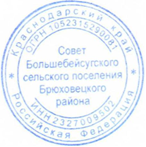 В.В. ПогороднийПредседатель Совета Большебейсугскогосельского поселения Брюховецкого районаВ.В. Погородний